American Experience The Big Burn To Have Encore Broadcast Tuesday, August 24, 2021 on PBSA Cautionary Tale of the Massive 1910 Wildfire That Defined the U.S. Forest Service and the Nation’s Fire Policy for Decades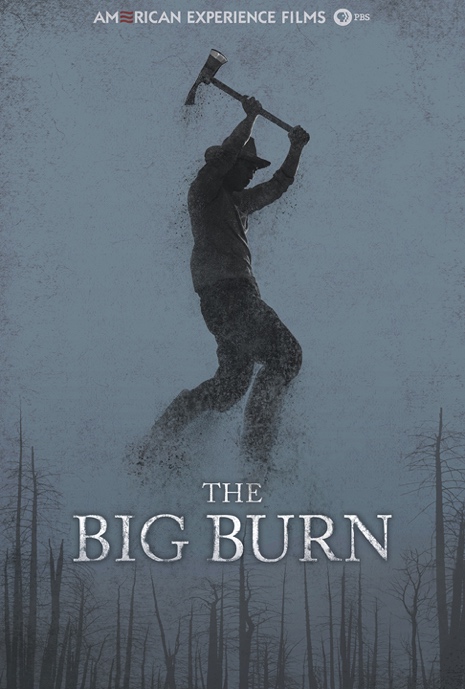 (BOSTON, MA) — The Big Burn, inspired by Timothy Egan’s best-selling book, about the dramatic story of the massive wildfire that swept across the Northern Rockies in the summer of 1910 will have an encore broadcast on American Experience on Tuesday, August 24, 2019, 9:00-10:00 p.m. ET (check local listings) on PBS. The fire devoured more than three million acres in thirty-six hours, confronting the fledgling U.S. Forest Service with a catastrophe that would define the agency and the nation’s fire policy for much of the twentieth century. As America tries to manage its fire-prone landscapes in the 21st century, The Big Burn, written and directed by Stephen Ives, provides a cautionary tale of heroism and sacrifice, arrogance and greed, hubris and, ultimately, humility, in the face of nature’s frightening power. In the spring of 1905, the first group of fresh-faced graduates of Yale’s Forestry School began to arrive in the bawdy frontier towns of the West. These first employees of the Forest Service were given the monumental task of managing the newly created national forests in the Northern Rockies. They served under the founder of the Forest Service, Gifford Pinchot, an eccentric patrician with an almost missionary zeal for conserving America’s public lands. A close friend of fellow conservationist Teddy Roosevelt, the two men passionately believed that unless they acted quickly, the forces of unbridled capitalism would devour their beloved American wilderness once and for all.One of Pinchot’s first hires was young William Greeley, who was given the task of overseeing twenty-nine million acres, covering most of Montana, Idaho, and parts of South Dakota; each of the 160 rangers under Greeley would be responsible for almost three hundred square miles of national forest. But Greeley and his men were not popular with the hard-drinking, hard-living settlers accustomed to living without the intrusion of the federal government. As tensions rose, both sides would be silenced by one uncontrollable foe—nature itself.The previous two years had been dry, but nothing could have prepared the fledgling Forest Service for the severity of the drought that befell the Northern Rockies in 1910. Fires broke out continually and were fought by the rookie rangers as best they could. As author Timothy Egan says, “Firefighting was a very primitive science. They were learning as they went along.” Pinchot saw fighting forest fires as essential to the agency’s mission—and the key to his agency’s survival in the face of pending budget cuts. Pinchot made his case: “The question of forest fires, like the question of slavery, may be shelved for a time, at enormous cost in the end, but sooner or later, it must be faced.”Back on the smoldering mountains, the young Ivy League rangers were joined by Ed Pulaski, an older western frontiersman, jack-of-all-trades, and man of the people; when Pulaski spoke, the locals listened. His skill and calm would prove invaluable on the evening of July 26, 1910, when a violent lightning storm lit up the sky, igniting more than one thousand fires across twenty-two national forests.Back East, Roosevelt’s successor, William Howard Taft, fired Pinchot just as Greeley desperately needed additional men on the ground to fight the ever-increasing number of fires. He quickly hired every able-bodied man available, even emptying the jails and sending convicted murderers to the front lines. Finally, the federal government relented; Taft sent two thousand troops to the Rockies, including seven companies from the African American Buffalo Soldiers.By the second week of August, the number of fires had doubled, and on the evening of August 20th, hurricane force winds of seventy miles per hour fanned the flames of the fires into one gigantic blaze, igniting the horror of what would come to be known as the Big Burn. When it was finally over, more than three million acres of forest had been burned and a billion dollars’ worth of timber had been lost. Soot from the fires darkened skies as far away as Boston and a layer of ash blanketed the ice of Greenland. But it was the human toll that stunned the nation—many were injured, scores had lost their homes, and more than seventy-eight firefighters perished in the flames.No sooner had the smoke cleared than the debate over the lessons of the Big Burn began. Although no longer its leader, Pinchot passionately defended the Forest Service’s actions and trumpeted the heroism of the men who lost their lives. Congress finally relented, doubling the Forest Service’s budget and expanding the territories under its control. One hundred years later, the legacy of the Big Burn can be measured in the growth of the U.S. Forest Service and in fire suppression policies that demanded that every fire be fought; a policy most now think is misguided.“By putting out every fire for a hundred years, they allowed this huge build up of standing fuel,” says author Timothy Egan. “You’ve created, indirectly, what are now some of the most catastrophic fires today.” About the FilmmakersAn Insignia Films production for American ExperienceAmerican Experience is a production of GBH BostonAbout American Experience For more than 30 years, American Experience has been television’s most-watched history series, bringing to life the incredible characters and epic stories that have shaped America’s past and present. American Experience documentaries have been honored with every major broadcast award, including 30 Emmy Awards, five duPont-Columbia Awards and 19 George Foster Peabody Awards. PBS’s signature history series also creates original digital content that innovates new forms of storytelling to connect our collective past with the present. Cameo George is the series executive producer. American Experience is produced for PBS by GBH Boston. Visit pbs.org/americanexperience and follow us on Facebook Twitter, Instagram and YouTube to learn more. Major funding for American Experience provided by Liberty Mutual Insurance, Consumer Cellular and by the Alfred P. Sloan Foundation. Major funding for The Big Burn provided by the Kendeda Fund. Additional funding for American Experience provided by the Robert David Lion Gardiner Foundation, the Documentary Investment Group, the Corporation for Public Broadcasting and public television viewers. *   *   *Press Contacts:CaraMar PublicityMary Lugo		 770-851-8190 		lugo@negia.netCara White		 843-881-1480		cara.white@mac.comFor further information and photos visit http://www.pbs.org/pressroomWritten and Directed By Stephen IvesProduced ByAmanda PollakEdited ByOmry MaozNarrated ByAssociate Producer Original Music ByOliver PlattNina KrsticPeter RundquistDirector of PhotographyAndrew YoungExecutive Producer        Cameo George